Санкт-Петербургский Академический Театр им. Ленсовета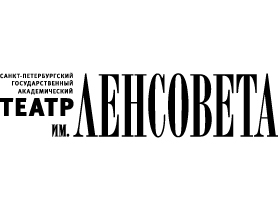 (м. Владимирская, Достоевская, Владимирский пр., 12)Приглашает на спектакли по льготной стоимости от 300 (с местом).За льготными билетами обращаться в кассу или к администратору, назвав кодовое слово – РАДОСТЬ ежедневно с 16.00 до 20.00ВЫКУПАЙТЕ ЗАРАНЕЕ (за 2-3 недели) Наличие билетов можно уточнить по телефонам: 712-21-91 или 712-48-16(с 11:00 до 20:00, обед с 14:00 до 14:30)Премьера «МЁРТВЫЕ ДУШИ»В театре в свободном доступе музейная экспозиция: Театр Ленсовета времён И. Владимирова, А. Фрейндлих, М. Боярского. (фото, костюмы и тд.)ИЮНЬ 2019 годаАдминистраторы: Александр, Ксения, Иринател.: 764-01-87 С уважением,главный администраторТеатра им. ЛенсоветаОсипов Александрaleksandr.lensov.theatre@gmail.com1СБ19: 00 МЁРТВЫЕ ДУШИ. ПРЕМЬЕРА! 16+Спектакль-расследование. Желание стряхнуть слой пыли с хрестоматийной русской поэмы, с помощью великого текста ответить на вопросы сегодняшнего бытия. В ролях: А. Ковальчук, В. Куликов, С. Мигицко, С. Перегудов, Л. Пицхелаури и др.1СБ19:30 ЗЕМЛЯ ЭЛЬЗЫ В ролях: С. Письмиченко, В. Матвеев, Л. Леонова, А.  Солоненко.2ВС19:00 Премьера! ФАЛЬШИВАЯ НОТАДидье Карон. Драма в одном действии.
В ролях: народный артист РФ Семён Стругачёв и заслуженный артист РФ Артур Ваха3ПН19:00 ИСПАНСКАЯ БАЛЛАДА Рекомендуем! В ролях: С. Стругачев, С. Мигицко, Е. Комиссаренко и др.19:30 ТЕЛО ГЕКТОРАПремьера! В спектакле заняты: А. Алексахина, А. Новиков и А. ЖмаеваИнтеллектуальная комедия, действие которой происходит в наши дни..4ВТ19:00 РЕВИЗОРКомедия Н. В. Гоголя «Ревизор». В ролях: С. Мигицко, А. Алексахина и др.5СР19:00 СМЕШАННЫЕ ЧУВСТВАВ ролях народные артисты России М. Боярский и Л. Луппиан. Льготные билеты 500 руб.(ВЫКУПАТЬ ЗАРАНЕЕ)6ЧТ19:00 Я БОЮСЬ ЛЮБВИ Сцены из жизни города отсылают нас к лучшим образцам российской драматургии7ПТ19:00 Премьера! ФАЛЬШИВАЯ НОТАДидье Карон. Драма в одном действии.
В ролях: народный артист РФ Семён Стругачёв и заслуженный артист РФ Артур Ваха8СБ19:00 ГАМЛЕТПремьера! Постановка Ю. Бутусова. В ролях: Л. Пицхелаури, С. Перегудов, В. Куликов и др19:30 БЕГЛЕЦ Премьера! По повести Л.Н.Толстого «Казаки» (16+)9ВС19:00 БЕЗ ВИНЫ ВИНОВАТЫЕ (А. Н. Островский) Комедия! Классика!  В ролях: С. Мигицко, Л. Луппиан, С. Письмиченко и др.10ПН19:00 THE DEMONSВ спектакле звучит музыка группы «The Doors». В ролях: С. Перегудов, А. Алексахина, О. Фёдоров, Ю. Вонщик и О. Андреев11ВТ19:00 СМЕШАННЫЕ ЧУВСТВАВ ролях народные артисты России М. Боярский и Л. Луппиан. Льготные билеты 500 руб.(ВЫКУПАТЬ ЗАРАНЕЕ)12СР19:00 THE DEMONSВ спектакле звучит музыка группы «The Doors». В ролях: С. Перегудов, А. Алексахина, О. Фёдоров, Ю. Вонщик и О. Андреев13ЧТ19:00 ГОРОД. ЖЕНИТЬБА. ГОГОЛЬ. Н.В. Гоголь. Комедия «Женитьба». В ролях: А. Ковальчук, С. Мигицко, А. Новиков, Е. Филатов и др.14ПТ19:00 БЕЗ ВИНЫ ВИНОВАТЫЕ (А. Н. Островский) Комедия! Классика! В ролях: С. Мигицко, Л. Луппиан, С. Письмиченко и др.15СБ19:00 РЕВИЗОРКомедия Н. В. Гоголя «Ревизор». В ролях: С. Мигицко, А. Алексахина и др.19:30 СЛЕДЫ МАТЕРИНСКИХ МОРЕЙПо повести Марины Цветаевой «Мать и музыка»16ВС19:00 ВСЕ МЫ ПРЕКРАСНЫЕ ЛЮДИИ. С. Тургенев «Месяц в деревне».  В ролях: А. Ковальчук, С. Перегудов, И. Бровин и др.17ПН19:00 THE DEMONSВ спектакле звучит музыка группы «The Doors». В ролях: С. Перегудов, А. Алексахина, О. Фёдоров, Ю. Вонщик и О. Андреев18ВТ19:00 АГУСТ: ГРАФСТВО ОСЕЙДЖРекомендуем! В ролях: Е. Комиссаренко, О. Фёдоров и др.